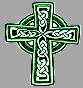 St Patrick of the IslandSt Patrick of the IslandParish BulletinParish BulletinWeek of September 10, 2017 - 23nd sunday of ordinary timeWeek of September 10, 2017 - 23nd sunday of ordinary timeWeek of September 10, 2017 - 23nd sunday of ordinary timemassessaturday september 9, 2017 5 pm	Jeremiah Leduc from Mom & 	Dadsunday september 10, 201710 am	Intention of the Parishionerswednesday september 13, 20174:30pm Doris Williston from the 	Coulter’sfriday september 15, 2017 9 am	Sacred Heart in Memory of Dick, Doris & the Holy Souls saturday september 16, 2017 5 pm	Roger Quenneville Sr. from 	Familysunday september 17, 20179 am	Vic Lalonde from Don & Lucy 	Mount Pleasant11am 	Mary Gallant from Familythis week’s eucharistic ministers5pm:	Gerry P. & Andrew W.10am: 	Mary M. & Frances S. the sanctuary lamp burns for:This week:  Caroline SonierNext week: Bob & Anne – Anniversary massessaturday september 9, 2017 5 pm	Jeremiah Leduc from Mom & 	Dadsunday september 10, 201710 am	Intention of the Parishionerswednesday september 13, 20174:30pm Doris Williston from the 	Coulter’sfriday september 15, 2017 9 am	Sacred Heart in Memory of Dick, Doris & the Holy Souls saturday september 16, 2017 5 pm	Roger Quenneville Sr. from 	Familysunday september 17, 20179 am	Vic Lalonde from Don & Lucy 	Mount Pleasant11am 	Mary Gallant from Familythis week’s eucharistic ministers5pm:	Gerry P. & Andrew W.10am: 	Mary M. & Frances S. the sanctuary lamp burns for:This week:  Caroline SonierNext week: Bob & Anne – Anniversary mass scheduleNext week we return to our regular Mass schedule: Saturdays - 5pm; Sundays - 9am & 11am.  Our weekday Masses start this Wednesday September 13 - 4:30pm and Friday September 15 - 9am.collectionThe collection for September 3rd was $1162 and the Roof Fund was $506.  Thank you for your generosity.wardens meetingThe Wardens will have their next meeting on Wednesday September 20th at 7pm.prayer requests**Margaret Rondeau, Mary Albertson, Helen Bulger, Lionel Cozier, Dolores Sandy, Mary Martin, Gerri, Willy Moore, Marie Hulse, Andria MacDonald (liver transplant), Jean Clifford, Gabrielle McWilliams, Karen Descoeurs, Mary & Marian Lapchak, Caiti Dore, Helen Lariccia, Ben, Eva Bideau, Catherine Shea, Lucie Cardinal, Rod Desmarais, Frank McCluskie, John Battaglia, Linda Panaro, Boleslaw Zugda, Betty & Gerry & Mary Guy, Ann Desmarais, Thomas Gillette, Elaine Kerr, Woody Leclerc, Whyatt Laflamme, Don Harthorn, Brian Lang chapelOur Chapel is in need of adorers:There are available hours, for info please contact Audrey at 514-453-5409.your parish children need you!We have many new and returning students and are in desperate need of Faith Educators.  Experience not necessary, we will train you.  You will learn more about your faith along with your children.  As of this date, we need Level 6, Level 5 and Pre-K Catechists.  For more info, please call Anne Coulter at 514-453-8634.faith educationOur final registration will take place from 11 – noon TODAY at the Parish Picnic.  There will be NO registrations after this date.  Registration for Pre-K and K is closed.  coming eventsHere are some coming events:Sept 28 – Financial Planning WorkshopOct 29 – 125th Celebration Concert hosted by Anglophone parishes – 2pm, Ste Cecile’s, ValleyfieldNov 4 and Nov 11 – 2017 Showcasecollection for needs of the church in canadaOn September 24th, there will be a collection for the Needs of the Church in Canada.  There will be a basket at the front of the church for your donations.  Your generosity is appreciated.annual picnicJoin us today following the 10am Mass, for hot dogs, hamburgers, a corn roast, and plenty of fun for everyone.  We will also be having a TOY SALE!  Everyone is welcome.financial planning workshopThe Good the Bad and the Financial Advisor: A dynamic workshop on how to evaluate financial advisors.  How to differentiate a salesman from an advisor; and how to avoid the pitfalls in the financial industry.  Join us Thursday September 28 at 7pm in the church hall meeting room St. Mark.  Hosted by Jason Collum.pew plaquesWe have recently received requests for pew plaques.  We will be placing an order with the supplier soon.  If you would like a plaque please see Anita Clement or Mary Martin or contact the office.The purpose of these plaques are to honor or remember a loved one.  It is not intended to provide exclusivity to a particular pew.advertising in the bulletinThe advertising on the back page helps to keeps our bulletin cost-free.  If you or someone you know would like to advertise, please contact the office.annual picnicJoin us today following the 10am Mass, for hot dogs, hamburgers, a corn roast, and plenty of fun for everyone.  We will also be having a TOY SALE!  Everyone is welcome.financial planning workshopThe Good the Bad and the Financial Advisor: A dynamic workshop on how to evaluate financial advisors.  How to differentiate a salesman from an advisor; and how to avoid the pitfalls in the financial industry.  Join us Thursday September 28 at 7pm in the church hall meeting room St. Mark.  Hosted by Jason Collum.pew plaquesWe have recently received requests for pew plaques.  We will be placing an order with the supplier soon.  If you would like a plaque please see Anita Clement or Mary Martin or contact the office.The purpose of these plaques are to honor or remember a loved one.  It is not intended to provide exclusivity to a particular pew.advertising in the bulletinThe advertising on the back page helps to keeps our bulletin cost-free.  If you or someone you know would like to advertise, please contact the office.